Совместная акция ветеранов и молодежи	В год Исторической памяти в ходе выполнения Государственной программы «Увековечение памяти о погибших при защите Отечества» представители Вороновского районного совета ветеранов и РК ОО «БРСМ», учащаяся и работающая молодежь общими усилиями благоустроили могилу жертв фашизма в г.п. Вороново. Работники Вороновского жилищно-коммунального хозяйства спилили лишние деревья, произвели покос травы, установили новый забор. Участники акции очистили памятник от старой краски, а затем аккуратно покрасили его. По окончании работы председатель районного совета ветеранов Сазон Л.К. рассказала присутствующим кто и когда был здесь захоронен, в их память на могиле зажглилампаду.	Такие совместные трудовые десанты в знаковых местах организуются каждый год. Представители старшего и молодого поколения едины во мнении, что поддерживать в надлежащем состоянии братские могилы, памятники воинам-освободителям,  сохранение памяти и  правды о героях и жертвах Великой Отечественной войны общая обязанность.  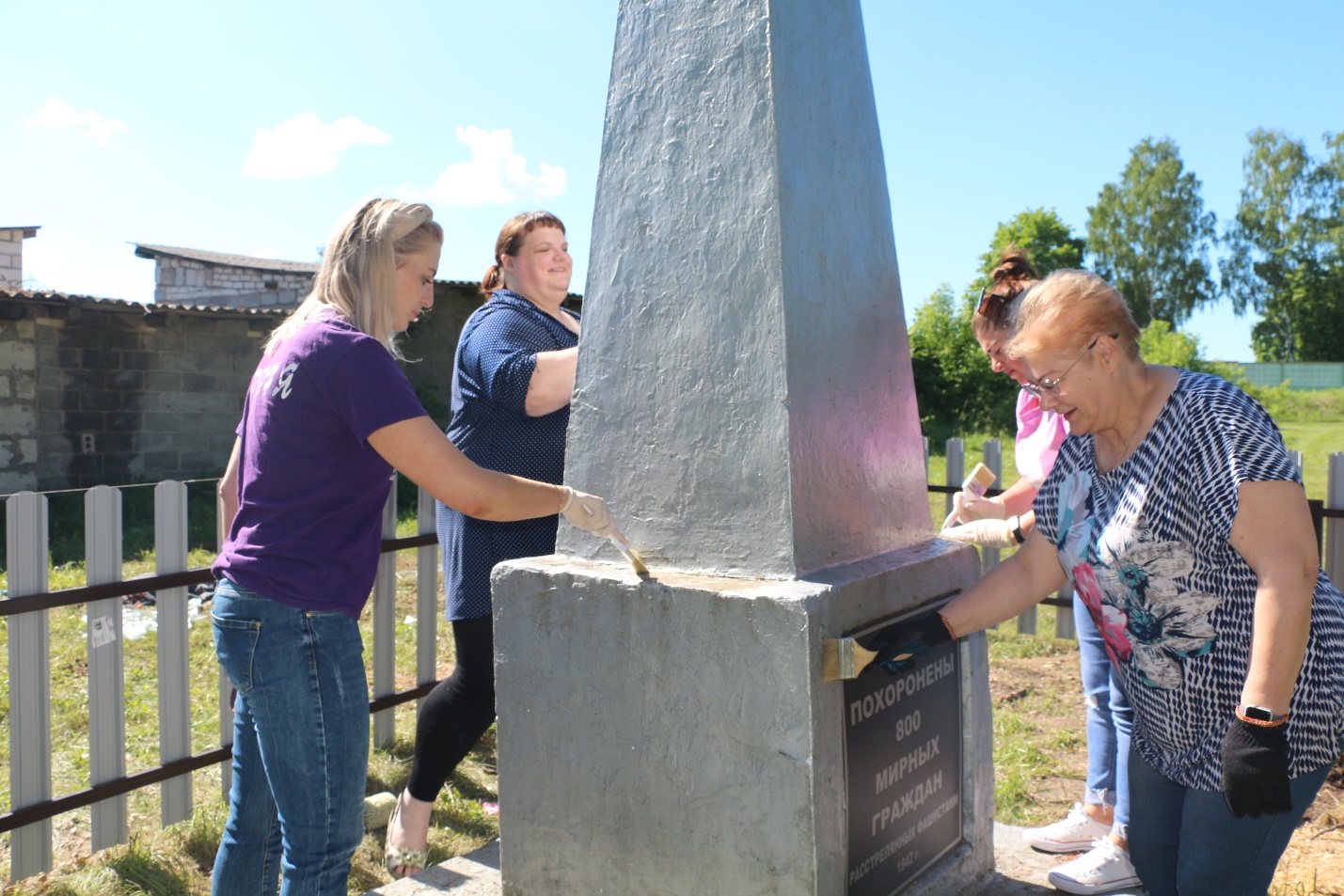 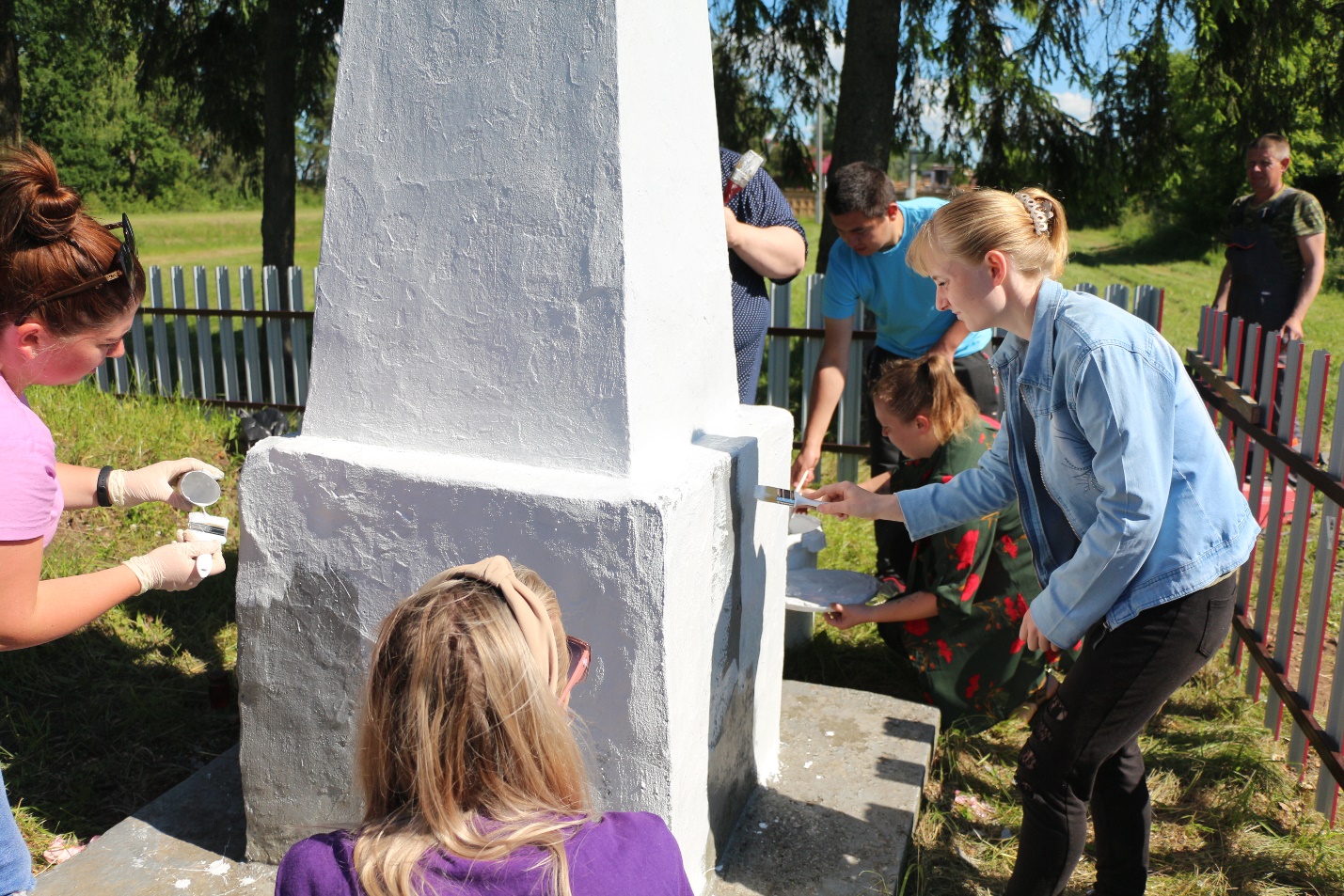 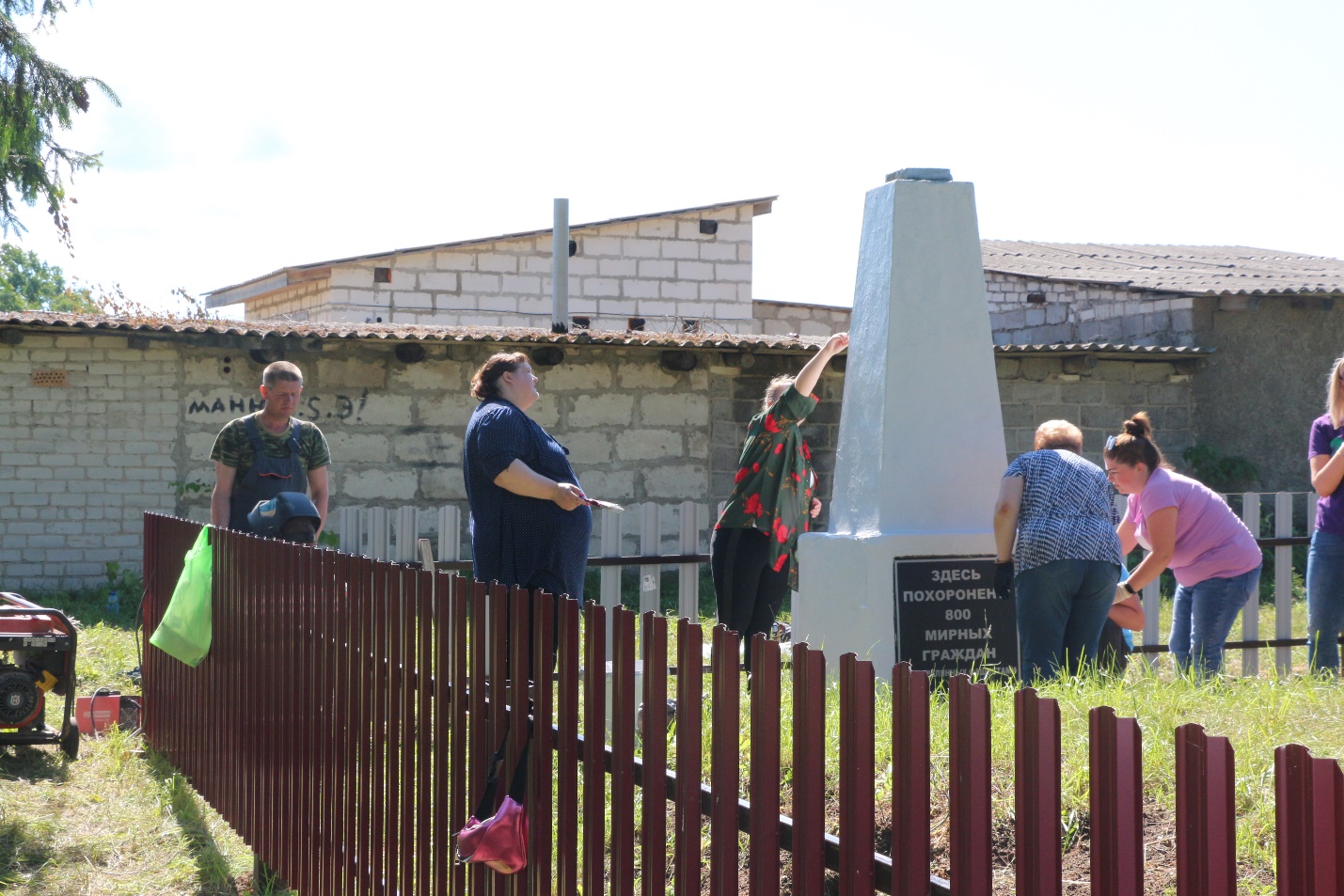 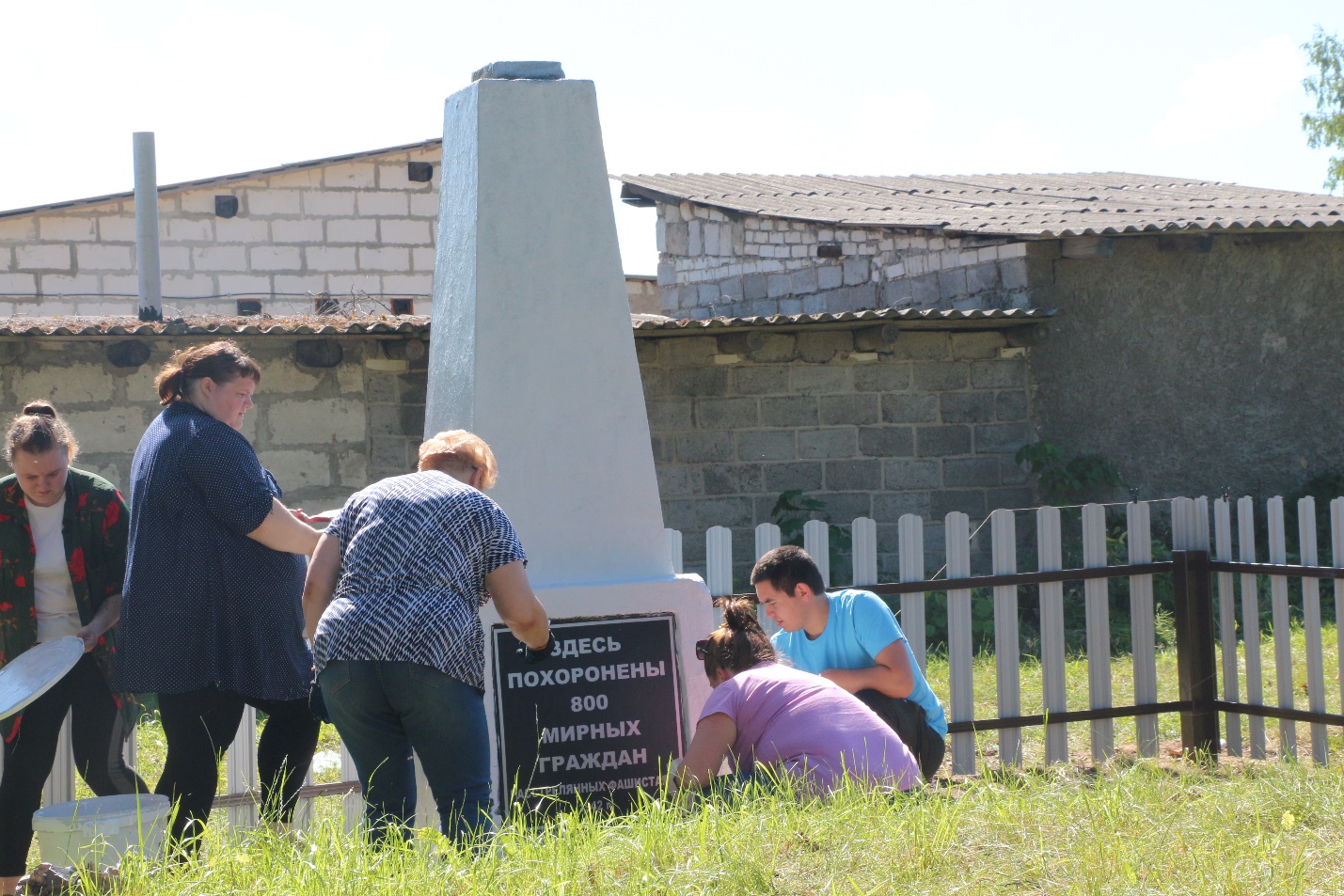 